De svenske beskyttede områder i Kattegat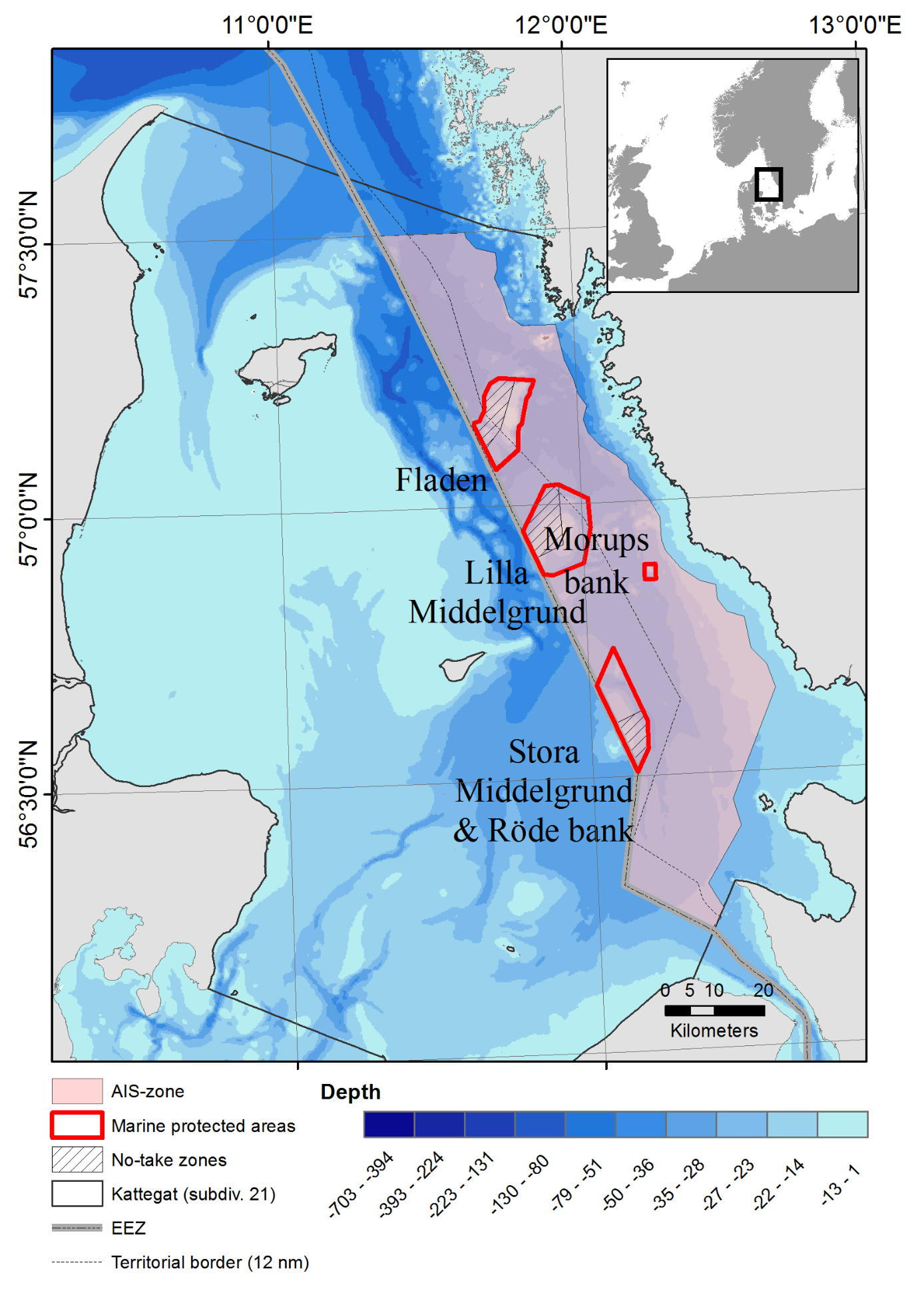 